ЗАЯВЛЕНИЕЯ, _______________________________________________________________________    _________________ г.р.                                             (ФИО полностью)                                                                                (дата рождения)паспорт серия ________________№_____________ выдан_____________________________________________________________________________________________________________дата выдачи___________________СНИЛС № ____________________________________________________________________________________Документ об образовании и (или) документ об образовании и о квалификации: № ______________________________________  дата выдачи ___________________________________________Прошу зачислить меня по специальности:  ________________________________________________________________________________по  очной  форме  обучения  за  счёт  бюджетных  ассигнований  Нижегородской  области (в рамках  контрольных цифр приема на 2024 год) В общежитии на время обучения: нуждаюсь, не нуждаюсь 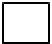 С Уставом, правилами приёма, лицензией, свидетельством об аккредитации ознакомлен (а):                                                                                                                                                                 ____________________                                                                                                                                                                                                                                                                              подпись абитуриента     С датой предоставления оригинала документа об образовании и (или) документа об образовании и квалификации ознакомлен (а):                                                                                           _____________________                                                                                                                                                                                                                                                                                 подпись абитуриента                                                                                                                                                                                                                                                                                                                                                                     Подтверждаю согласие на обработку персональных данных (ФЗ от 27.07.2010г. №152-ФЗ«О персональных данных»)                                                                                                _____________________                                                                                                                                                                                                                                                                                         подпись абитуриента                                                                                                                                                                                                                                                                                                                                                                     Подтверждаю факт получения среднего профессионального образования впервые   ___________________                                                                                                                                                                 подпись абитуриента                                                                                                                                                                                                                                                                                                                                                                                              Подпись абитуриента   ______________________    Дата подачи заявления «_____» _______________2024 г.                                                                                                                                                               Подпись ответственного лица приемной комиссии ____________________ «_____» _______________2024 г.Директору   Государственного бюджетного профессионального образовательного учреждения Нижегородской области «Краснобаковский лесной колледж» Е.А. Малышевуот________________________________________________________________________________________________                        (ФИО (полностью) поступающего)Проживающий по адресу: ___________________________________________________________________________Контактный телефон: ______________________________Телефон и ФИО родителя____________________________________________________________________________